Publicado en Jerez el 19/01/2024 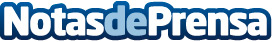 Bodegas Lustau amplía su gama de vinos más prestigiosa con el lanzamiento del nuevo Moscatel VORSLustau amplía su exclusiva y limitada gama VORS con el lanzamiento de un moscatel, consolidándose como la única bodega del marco de Jerez que ofrece seis vinos diferentes de más de 30 años de vejez, certificados por el consejo reguladorDatos de contacto:BODEGAS LUSTAULUSTAU678941507Nota de prensa publicada en: https://www.notasdeprensa.es/bodegas-lustau-amplia-su-gama-de-vinos-mas Categorias: Nacional Gastronomía Andalucia Restauración Consumo http://www.notasdeprensa.es